Załącznik nr 6 do specyfikacji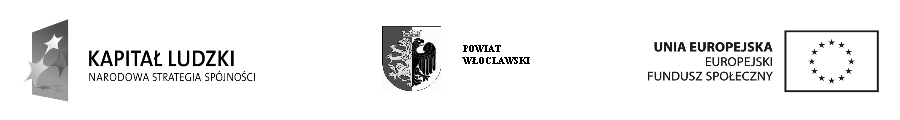 WzórUMOWA Nr ....... /……….  W dniu ....... ……….. …….. we Włocławku, pomiędzy Powiatem Włocławskim, z siedzibą ul. Cyganka 28, 87-800 Włocławek, NIP : ……………….… , REGON: ………………….., reprezentowanym przez:……………………………………………………………………………………………………………………………………………………………………przy kontrasygnacie Skarbnika Powiatu – Igi Przystałowskiej,zwanym dalej „Zamawiającym”, a......................................................................................................................................................,zwanym dalej „Wykonawcą” reprezentowanym przez:......................................................................................................................................................,......................................................................................................................................................,W rezultacie dokonania przez Zamawiającego wyboru oferty Wykonawcy 
w postępowaniu o zamówienie publiczne w trybie przetargu nieograniczonego na bieżącą dostawę biurowych materiałów pomocniczych w ramach projektu pn.: „Kompleksowe wspomaganie rozwoju szkół i przedszkoli w powiecie włocławskim” współfinansowanego ze środków Europejskiego Funduszu Społecznego w ramach Programu Operacyjnego Kapitał Ludzki 2007 - 2013, Priorytetu III „Wysoka jakość systemu oświaty”, Działania 3.5 – Kompleksowe wspomaganie rozwoju szkół, w ramach typu projektu: programy kompleksowego wspomagania szkół oraz przedszkoli, zgodnie z ustawą z dnia 29 stycznia 2004 r. Prawo zamówień publicznych (Dz.U. z 2013 r. poz. 907, z późn. zm.), zawarto umowę o następującej treści:§ 1Wykonawca zobowiązuje się do bieżącej dostawy Zamawiającemu materiałów biurowych, w ilościach niezbędnych do właściwej realizacji projektu pn.: „Kompleksowe wspomaganie rozwoju szkół i przedszkoli w powiecie włocławskim” w okresie obowiązywania niniejszej umowy, zgodnie ze Specyfikacją Istotnych Warunków Zamówienia i ofertą Wykonawcy, stanowiącymi integralną część niniejszej umowy, zaś Zamawiający zobowiązuje się do odbioru przedmiotu umowy oraz do zapłaty umówionej ceny. Materiały, o których mowa w ust. 1 muszą być  fabrycznie nowe, firmowe (markowe) w oryginalnych opakowaniach, zgodnie z opisem przedmiotu zamówienia. Pod pojęciem „fabrycznie nowe” Zamawiający rozumie produkty wykonane z nowych elementów lub pełnowartościowych komponentów bez śladów uszkodzenia, w oryginalnych opakowaniach producenta. Muszą posiadać na opakowaniach zewnętrznych logo producenta, nazwę (typ, symbol), numer katalogowy, opis zawartości, termin przydatności do użycia.Materiały, artykuły, wyroby, stanowiące przedmiot zamówienia będą dostarczane partiami, stosownie do potrzeb Zamawiającego na podstawie pisemnych, faksem i telefonicznych zamówień.Wykonawca dostarczy materiały, artykuły, wyroby swoim transportem, w ciągu do … dni roboczych do siedziby Zamawiającego, licząc od dnia złożenia zamówienia, w godz. 8:00-15:00 poniedziałek- piątek.§ 2W przypadku dostarczenia produktu o nieodpowiedniej jakości Wykonawca zobowiązany będzie do jego wymiany, na produkt o odpowiedniej jakości, w terminie 3 dni roboczych licząc od dnia otrzymania od Zamawiającego reklamacji.§ 3Zamawiający zastrzega sobie, że ilości materiałów, artykułów, wyrobów wskazane w formularzu cenowym są ilościami szacunkowymi, służącymi do skalkulowania ceny oferty, porównania ofert i wyboru najkorzystniejszej oferty. Zakupy dokonywane w trakcie obowiązywania umowy mogą dla poszczególnych pozycji różnić się ilościowo od wielkości podanych w formularzu cenowym. Ostateczna ilość poszczególnych artykułów będzie wynikała z faktycznych potrzeb Zamawiającego w okresie obowiązywania umowyCena oferty nie będzie waloryzowana i będzie niezmienna w okresie trwania umowy.Jeżeli w trakcie realizacji umowy wystąpi konieczność zakupu artykułów nie wymienionych w ofercie, a niezbędnych do funkcjonowania Zamawiającego, będą one sporadycznie zamówione u Wykonawcy w ramach zawartej umowy. Ceny tych artykułów nie mogą być wyższe niż ceny producentów lub dostawców Wykonawcy powiększone o 5 procentową marżę. Wykonawca na żądanie Zamawiającego udokumentuje ceny producentów lub dostawców okazując do wglądu ich faktury wystawione na Wykonawcę.Wszelkie koszty związane z dostarczaniem przedmiotu umowy, w miejsce wskazane przez Zamawiającego ponosi Wykonawca. W razie niewykorzystania limitu dostaw materiałów w ilości określonej w ust. 1 przez Zamawiającego, Wykonawcy nie przysługuje prawo do dochodzenia odszkodowania za utracone korzyści.§ 4Maksymalna umowna wartość nominalna umowy, nie może przekroczyć ................. zł słownie: ..................................................................................................... złotych (cena oferty).§ 5W okresie obowiązywania umowy Zamawiający każdorazowo będzie zamawiał potrzebne ilości poszczególnych artykułów. Wartości poszczególnych dostaw będą wyliczane przy zastosowaniu cen jednostkowych przedstawionych przez Wykonawcę w ofercie i ilości dostarczonych artykułów. Po każdej dostawie Wykonawca wystawi fakturę VAT o wartości tej dostawy. Należność za każdorazową dostawę Zamawiający ureguluje  przelewem na rachunek Wykonawcy, w terminie do 30 dni od daty otrzymania faktury VAT, pod warunkiem dysponowania przez Zamawiającego środkami finansowymi na koncie projektu.Dniem zapłaty jest dzień obciążenia rachunku Zamawiającego.Łączna kwota za wszystkie dostawy nie może przekroczyć planowanych kwot na to zadanie ujętych w planach finansowych Zamawiającego w okresie objętym umową.Wynagrodzenie o którym mowa w § 4 jest współfinansowane ze środków Unii Europejskiej w ramach Europejskiego Funduszu Społecznego. § 6Wykonawca udziela 12 miesięcznej gwarancji na dostarczony  przez siebie przedmiot zamówienia, licząc od dnia dostawy.W przypadku zgłoszenia reklamacji, Zamawiający zwróci na koszt Wykonawcy materiały i wyroby będące przedmiotem reklamacji, a Wykonawca zobowiązuje się wymienić je na wolne od wad w terminie 3 dni, licząc od daty zgłoszenia reklamacji.§ 7Wykonawca zobowiązuje się wykonać zamówienie siłami własnymi / przy udziale podwykonawców:………………………………..	……………………..	Wykonawca wykona przy udziale podwykonawców następujące dostawy: ..………………………………………………………………………………………….Strony ustanawiają następujący tryb, postępowania przy zapłacie przez Zamawiającego wynagrodzenia wykonawcy, w przypadku, gdy przedmiot umowy będzie wykonywany przy udziale podwykonawców: zapłata wynagrodzenia na rzecz Wykonawcy nastąpi dopiero po przedstawieniu przez niego dowodu rozliczenia się z podwykonawcą. Takim dowodem może być m. in. wystawiona przez podwykonawcę faktura VAT wraz z załączonym dowodem zapłaty wskazanego na fakturze wynagrodzenia przez Wykonawcę, jak i oświadczenie podwykonawcy, że Wykonawca uregulował na jego rzecz całe przysługujące mu wynagrodzenie.Wykonawca ponosi wobec Zamawiającego pełną odpowiedzialność za dostawy, które wykonuje przy pomocy podwykonawców.§ 8W razie nie wykonania lub nienależytego wykonania umowy:Wykonawca zobowiązuje się zapłacić Zamawiającemu kary umowne:w wysokości 10% wartości kwoty umownej wymienionej w § 4 umowy, gdy Zamawiający odstąpi od umowy z powodu okoliczności, za które odpowiada Wykonawca,w wysokości 0,5% wartości kwoty umownej wymienionej w § 4 umowy, dostawy nie dostarczonej w terminie określonym w § 1 ust. 4 umowy, za każdy rozpoczęty dzień zwłoki.w wysokości 0,5% wartości kwoty umownej wymienionej w § 4 umowy, nie dostarczonej w terminach określonych w § 2 umowy, dostawy reklamowanej wolnej od wad, za każdy rozpoczęty dzień zwłoki.Zamawiający zobowiązuje się zapłacić Wykonawcy kary umowne w wysokości 10 % kwoty umownej wymienionej w § 4 umowy, w przypadku odstąpienia przez Wykonawcę od umowy z powodu okoliczności obciążających odpowiedzialnością Zamawiającego za wyjątkiem przypadku określonego w art. 145 ustawy z dnia 29 stycznia 2004 r. Prawo zamówień publicznych.§ 9Możliwe jest dochodzenie przez strony na zasadach ogólnych odszkodowań przewyższających kary umowne.§ 10Zmiana postanowień zawartej umowy może nastąpić za zgodą obu stron wyrażoną na piśmie pod rygorem nieważności z uwzględnieniem zakazu określonego w art. 144 ust. 1 ustawy Prawo zamówień publicznych.Zamawiający zgodnie z art. 144 ust. 1 ustawy z dnia 29 stycznia 2004 r. Prawo zamówień publicznych przewiduje możliwość dokonania istotnych zmian treści zawartej umowy. Dopuszczalne są następujące rodzaje i warunki zmiany treści umowy:gdy nastąpi zmiana powszechnie obowiązujących przepisów prawa w zakresie mającym wpływ na realizację przedmiotu zamówienia;zmiana albo rezygnacja z podwykonawcy;gdy konieczność wprowadzenia zmian będzie następstwem zmian wprowadzonych w umowach pomiędzy Zamawiającym a inną niż Wykonawca stroną, w szczególności instytucją Zarządzającą, Pośredniczącą I i II stopnia, a także innymi instytucjami, które na podstawie przepisów prawa mogą wpływać na realizację zamówienia;gdy konieczność wprowadzenia zmian będzie następstwem zmian wytycznych dotyczących Programu Operacyjnego Kapitał Ludzki lub wytycznych i zaleceń Instytucji Zarządzającej lub Instytucji Pośredniczącej I i II stopnia, w szczególności w zakresie sprawozdawczości;gdy wystąpią obiektywne przeszkody uniemożliwiające realizację zamówienia lub osiągnięcie jego celów według pierwotnie przyjętego harmonogramu realizacji zamówienia;zmiana terminu realizacji przedmiotu zamówienia, w przypadku:gdy wykonanie zamówienia w określonym pierwotnie terminie nie leży 
w interesie Zamawiającego, działania siły wyższej, uniemożliwiającej wykonanie zamówienia w określonym pierwotnie terminie,w przypadku wystąpienia obiektywnych czynników niezależnych od Zamawiającego i Wykonawcy.Zmiany umowy przewidziane w ust. 2 dopuszczalne są na następujących warunkach:zmniejszenie zakresu przedmiotu umowy w granicach uzasadnionego interesu Zamawiającego;w zakresie nie powodującym zwiększenia wynagrodzenia Wykonawcy określonego w niniejszej umowie;jeżeli zmiana albo rezygnacja z podwykonawcy dotyczy podmiotu, na którego zasoby wykonawca powoływał się, na zasadach określonych w art. 26 ust. 2b ustawy, w celu wykazania spełniania warunków udziału w postępowaniu, o których mowa w art. 22 ust.1 ustawy, Wykonawca jest obowiązany wykazać Zamawiającemu, iż proponowany inny podwykonawca lub Wykonawca samodzielnie spełnia je w stopniu nie mniejszym niż wymagany w trakcie postępowania o udzielenie zamówienia.Umowa może być przez każdą ze stron rozwiązana z miesięcznym wypowiedzeniem.Umowa może być rozwiązana przez Zamawiającego w każdym czasie, ze skutkiem na koniec miesiąca w przypadku nienależytego wywiązywania się z umowy przez Wykonawcę lub uzasadnionej utraty zaufania przez Zamawiającego w stosunku do Wykonawcy.§ 11W sprawach nieuregulowanych postanowieniami niniejszej umowy mają zastosowanie przepisy ustawy z dnia 23 kwietnia 1964 r. Kodeks cywilny (Dz. U. z 2014 r. poz. 121, z późn. zm.) i ustawy z dnia 29 stycznia 2004 r. Prawo zamówień publicznych.§ 12Ewentualne spory, które mogą wyniknąć w trakcie realizowania niniejszej umowy strony zobowiązują się poddać rozstrzygnięciu właściwego sądu powszechnego.§ 13Umowa niniejsza obowiązuje przez okres od dnia podpisania umowy do dnia dostarczenia materiałów w ilościach i asortymencie określonym w ofercie do wartości określonej w § 4, jednak nie dłużej niż do dnia  31 lipca 2015 r.§ 14Umowa została sporządzona w 2 jednobrzmiących egzemplarzach, w tym jeden dla Wykonawcy i jeden dla Zamawiającego.WYKONAWCA:                                    ZAMAWIAJĄCY: